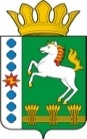 КОНТРОЛЬНО-СЧЕТНЫЙ ОРГАН ШАРЫПОВСКОГО РАЙОНАКрасноярского краяЗаключениена проект Решения Холмогорского сельского Совета депутатов «О внесении изменений и дополнений в решение сельского Совета депутатов от 13.12.2019  № 36-166р  «О бюджете поселения на 2020 год и плановый период 2021-2022 годов» (в ред. от 17.03.2020 № 39-176р)17 июля 2020 год 									№ 66Настоящее экспертное заключение подготовлено Контрольно – счетным органом Шарыповского района на основании ст. 157 Бюджетного  кодекса Российской Федерации, ст. 9 Федерального закона от 07.02.2011 № 6-ФЗ «Об общих принципах организации и деятельности контрольно – счетных органов субъектов Российской Федерации и муниципальных образований», ст. 5 Решения Шарыповского районного Совета депутатов от 20.09.2012 № 31/289р «О внесении изменений и дополнений в Решение Шарыповского районного Совета депутатов от 21.06.2012 № 28/272р «О создании Контрольно – счетного органа Шарыповского района» (в ред. от 20.03.2014 № 46/536р, от 25.09.2014 № 51/573р, 26.02.2015 № 56/671р) и в соответствии со стандартом организации деятельности Контрольно – счетного органа Шарыповского района СОД 2 «Организация, проведение и оформление результатов финансово – экономической экспертизы проектов Решений Шарыповского районного Совета депутатов и нормативно – правовых актов по бюджетно – финансовым вопросам и вопросам использования муниципального имущества и проектов муниципальных программ» утвержденного приказом Контрольно – счетного органа Шарыповского района от 16.12.2013 № 29, Соглашения от 20.01.2015 «О передаче Контрольно-счетному органу Шарыповского района полномочий Контрольно-счетного органа Холмогорского  сельсовета по осуществлению внешнего муниципального финансового контроля».Представленный на экспертизу проект Решения Холмогорского сельского Совета депутатов «О внесении изменений и дополнений в решение  сельского Совета депутатов от 13.12.2019 №  36-166р «О бюджете поселения на 2020 год и плановый период 2021-2022 годов» (в ред. от 17.03.2020 № 39-176р) направлен в Контрольно – счетный орган Шарыповского района 16 июля 2020 года, разработчиком данного проекта Решения является администрация Холмогорского сельсовета.Мероприятие проведено 16-17 июля 2020 года.В ходе подготовки заключения  Контрольно – счетным органом Шарыповского района были проанализированы следующие материалы:- проект Решения Холмогорского сельского Совета депутатов «О внесении изменений и дополнений в решение сельского Совета депутатов от 13.12.2019 №  36-166р «О бюджете поселения на 2020 год и плановый период 2021-2022 годов» (в ред. от 17.03.2020 № 39-176р); - Решение Холмогорского сельского Совета депутатов от 13.12.2019 №  36-166р «О бюджете поселения на 2020 год и плановый период 2021-2022  годов». Согласно статье 5 Решения Холмогорского сельского Совета депутатов от 13.12.2019 №  36-166р «О бюджете поселения на 2020 год и плановый период 2021-2022 годов» администрация Холмогорского сельсовета вправе в ходе исполнения бюджета поселения вносить изменения в сводную бюджетную роспись бюджета поселения на 2020 год и плановый период 2021-2022 годов.При проведении экспертизы проекта Решения проведены:- оценка соответствия внесенного проекта Решения сведениям и документам, явившимся основанием его составления;- оценка соответствия текстовой части и структуры проекта Решения требованиям бюджетного законодательства Российской Федерации;- анализ предлагаемых изменений бюджетных ассигнований по доходам, расходам и источникам финансирования дефицита бюджета, оценка обоснованности таких изменений.В результате экспертизы проекта Решения и финансово – экономических обоснований предлагаемых к утверждению увеличений бюджетных ассигнований по расходам бюджета поселения, подтверждающих потребность выделения дополнительных ассигнований в указанных в проекте Решения суммах по средствам местного и краевого бюджетов установлено:Представленным проектом Решения предлагается основные характеристики бюджета Холмогорского сельсовета Шарыповского района на 2020 год внести изменения в текстовую часть и приложения к Решению о бюджете, изложив их в новой редакции в соответствии с представленным проектом Решения.Предлагаемые к утверждению изменения текстовой части Решения о бюджете соответствуют бюджетному законодательству и законодательно установленным полномочиям органов местного самоуправления.Предлагаемые в проекте Решения основных характеристик бюджета Холмогорского сельсовета Шарыповского района представлены в таблице 1.Основные характеристики бюджета Холмогорского сельсовета на 2020 годТаблица 1Согласно проекту Решения прогнозируемый общий объем доходов бюджета поселения на 2020 увеличился в сумме 1 056 602,00 руб. (4,45%) за счет  безвозмездных поступлений.Согласно проекту Решения общий объем расходов бюджета поселения на 2020 год увеличился в сумме 1 056 602,00 руб. (4,18%).Анализ предлагаемых к утверждению и перераспределению показателей плановых значений  по расходам бюджета поселения в разрезе функциональной классификации расходов представлены в таблице 2.Изменения показателей плановых значений по расходам в разрезе функциональной классификации расходов бюджета на 2020 год Таблица 2										                          (руб.)             По подразделу 0102 «Функционирование высшего должностного лица субъекта РФ и органа местного самоуправления» увеличение бюджетных ассигнований в сумме 88 742,65 руб. (11,67%) на расходы по оплате труда и страховых взносов, в связи с повышением оплаты труда с 01.06.2020 года на 20,0%.По подразделу 0104 «Функционирование Правительства РФ, высших органов исполнительной власти субъектов РФ, местных администраций» увеличение бюджетных ассигнований в сумме 267 487,55 руб. (4,82%) на расходы по оплате труда и страховых взносов, в связи с повышением оплаты труда с 01.06.2020 года на 20,0%.По подразделу 0113 «Другие общегосударственные вопросы» увеличение бюджетных ассигнований в сумме 1 700,00 руб. (42,09%) на выполнение государственных полномочий по созданию и обеспечению деятельности административных комиссий.По подразделу 0501 «Жилищное хозяйство» уменьшение бюджетных ассигнований в сумме 525 288,60 руб. (93,50%) с целью перераспределения бюджетных средств: в сумме 356 230,20 руб. на раздел 0100 «Общегосударственные вопросы» и в сумме 169 058,40 руб. на подраздел 0503 «Благоустройство».По подразделу 0502 «Коммунальное хозяйство» увеличение бюджетных ассигнований в сумме 560 032,00 руб. (16,52%) на текущий ремонт сетей водоснабжения в с. Холмогорское и решение неотложных вопросов в сфере жилищно-коммунального хозяйства.По подразделу 0503 «Благоустройство» увеличение бюджетных ассигнований в сумме 363 928,40 руб. (13,26%), в том числе:- в сумме 186 400,00 руб. на обустройство и восстановление воинских захоронений;- в сумме 13 758,00 руб. на устранение порыва на сетях водоснабжения в с.Темра;- в сумме 8 470,00 руб. на содействие развитию налогового потенциала;- в сумме 169 058,40 руб. на содержание и ремонт уличного освещения. По подразделу 0801 «Культура» увеличение бюджетных ассигнований в сумме 300 000,00 руб. (5,26%) на исполнение переданных полномочий по созданию условий для организации досуга и обеспечения жителей поселения услугами организации культуры на территории сельсовета.Перераспределены бюджетные ассигнования:с мероприятия «Предоставление иных межбюджетных трансфертов бюджету муниципального района на исполнение переданных полномочий на предоставление социальных выплат гражданам, проживающим и работающим в сельской местности» в рамках реализации подпрограммы "Модернизация, реконструкция, текущий и капитальный ремонт объектов коммунальной инфраструктуры, жилья и благоустройства территории" муниципальной программы "Обеспечение транспортной доступности и коммунальными услугами граждан"» в сумме 356 230,20 руб. из них на:  - мероприятие «Глава муниципального образования в рамках непрограммных расходов» в сумме 88 742,65 руб.;- мероприятие «Руководство и управление в сфере установленных функций и полномочий органов местного самоуправления» в рамках подпрограммы "Обеспечение реализации муниципальной программы" муниципальной программы "Муниципальное управление" в сумме 267 487,55 руб.в сумме 169 058,40 руб. с мероприятия «Предоставление иных межбюджетных трансфертов бюджету муниципального района на исполнение переданных полномочий на строительство жилья, предоставляемого молодым семьям и молодым специалистам по договору найма жилого помещения» на мероприятие «Благоустройство территории (содержание и ремонт уличного освещения)  в рамках подпрограммы "Модернизация, реконструкция, текущий и капитальный ремонт объектов коммунальной инфраструктуры, жилья и благоустройства территории" муниципальной программы "Обеспечение транспортной доступности и коммунальными услугами граждан". с мероприятия «Текущий ремонт сетей холодного водоснабжения в с. Холмогорское» в рамках подпрограммы "Модернизация, реконструкция и капитальный ремонт объектов коммунальной инфраструктуры, жилья и благоустройства территории" муниципальной программы " Обеспечение транспортной доступности и коммунальными услугами граждан"» средства в сумме 748 055,00 руб. из них на: - мероприятие «Предоставление иных межбюджетных трансфертов бюджету муниципального района на исполнение переданных полномочий по созданию условий для организации досуга и обеспечения жителей поселения услугами организации культуры на территории сельсовета за счет средств поселения» в рамках подпрограммы "Народное творчество и культурно-досуговая деятельность" муниципальной программы "Развитие культуры"» в сумме 300 000,00 руб.;- мероприятие «Текущий ремонт сетей холодного водоснабжения в с. Холмогорское» в рамках подпрограммы "Модернизация, реконструкция и капитальный ремонт объектов коммунальной инфраструктуры, жилья и благоустройства территории" муниципальной программы " Обеспечение транспортной доступности и коммунальными услугами граждан"» в сумме 448 055,00 руб.Дефицит бюджета и источники финансирования дефицита бюджета поселения  остаются без изменения в сумме 1 530 114,74 руб. (100,00%).  Сумма дефицита бюджета поселения не превышает 10 процентов утвержденного общего годового объема доходов бюджета поселения без учета утвержденного объема безвозмездных поступлений и (или) поступлений налоговых доходов по дополнительным нормативам отчислений, что соответствует  статье 92.1 Бюджетного кодекса Российской Федерации.В статью 1 внести следующей изменения:«2. Утвердить основные характеристики  бюджета поселения  на 2021 и 2022 годы:Таблица 3(руб.)Увеличение бюджетных ассигнований в 2021 году в сумме 2 900,00 руб. (0,01%) и в 2022 году в сумме 2 900,00 руб. (0,01%) на выполнение государственных полномочий по созданию и обеспечению деятельности административных комиссий.Статья 6 «Индексация заработной платы работников муниципальных учреждений, работников органов местного самоуправления по должностям, не отнесенным к муниципальным должностям и должностям муниципальной службы» внести изменения: слова «в  2020 году» заменить словами «в 2020 году на 10 процентов с 01 июня 2020 года, на 3 процента с 01 октября 2020 года».Статья 8 «Изменение показателей сводной бюджетной росписи бюджета поселения» в пункт 1 добавить подпункты «ж», «з», «и» следующего содержания: ж) в случае перераспределения бюджетных ассигнований на финансовое обеспечение мероприятий, связанных с предотвращением влияния ухудшения экономической ситуации на развитие отраслей экономики, с профилактикой и устранением последствий распространения коронавирусной инфекции, а также на иные цели, определенные администрацией Шарыповского района;з) в случае перераспределения бюджетных ассигнований между видами источников финансирования дефицита бюджета Шарыповского района;и) в случае получения дотаций из других бюджетов бюджетной системы Российской Федерации.Статья 8. «Изменение показателей сводной бюджетной росписи бюджета поселения» в пункт 1 добавить текст следующего содержания: «Внесение изменений в сводную бюджетную роспись по основаниям, установленным п. п. ж - и ст. 8 настоящего Решения, может осуществляться с превышением общего объема расходов, утвержденных Решением.......»
          10. Статья 9 «Общая предельная штатная численность муниципальных служащих и лиц, замещающих муниципальные должности» по тексту внести изменения :«цифру «7» заменить цифрой «5».            11. Приложения 4, 5, 6, 7, 8, 9, 11 к Решению излагаются в новой редакции согласно приложениям 1-7 к проекту Решения.При проверке правильности планирования и составления проекта Решения  нарушений не установлено.На основании выше изложенного Контрольно – счетный орган Шарыповского района предлагает Холмогорскому сельскому Совету депутатов принять проект Решения Холмогорского сельского Совета депутатов «О внесении изменений и дополнений в решение сельского Совета депутатов от 13.12.2019 № 36-166р «О бюджете поселения на 2020 год и плановый период 2021-2022 годов» (в ред. от 17.03.2020 № 39-176р).ПредседательКонтрольно – счетного органа							Г.В. Савчукнаименование показателяосновные характеристики бюджета на 2020 год (руб.)основные характеристики бюджета на 2020 год (руб.)основные характеристики бюджета на 2020 год (руб.)основные характеристики бюджета на 2020 год (руб.)наименование показателядействующее Решение о бюджетеРешение о бюджете с учетом предлагаемых измененийизменение% измененияпрогнозируемый общий объем доходов бюджета поселения23 755 131,0024 811 733,00+ 1 056 602,00104,45общий объем расходов бюджета поселения25 285 245,7426 341 847,74+ 1 056 602,00104,18дефицит бюджета поселения1 530 114,741 530 114,740,000,00 источники финансирования дефицита бюджета поселения1 530 114,741 530 114,740,000,00наименование показателя бюджетной классификацииРаздел, подразделпредыдущая редакция предлагаемая редакция отклонение% отк.12345 (4-3)6Общегосударственные вопросы01006 367 032,006 724 962,20357 930,20105,62функционирование высшего должностного лица субъекта РФ и органа местного самоуправления0102760 611,32849 353,9788 742,65111,67функционирование Правительства РФ, высших органов исполнительной власти субъектов РФ, местных администраций01045 549 620,685 817 108,23267 487,55104,82резервные фонды011129 000,0029 000,000,00100,00другие общегосударственные вопросы011327 800,0029 500,001 700,00142,09Национальная оборона0200374 100,00374 100,000,00100,00мобилизационная и вневойсковая подготовка0203374 100,00374 100,000,00100,00Национальная безопасность и правоохранительная деятельность0300398 869,00398 869,000,00100,00обеспечение пожарной безопасности0310393 869,00393 869,000,00100,00другие вопросы в области национальной безопасности и правоохранительной деятельности03145 000,005 000,000,00100,00Национальная экономика04005 047 577,735 047 577,730,00100,00дорожное хозяйство04095 037 577,735 037 577,730,00100,00Другие вопросы в области национальной экономики041210 000,0010 000,000,00100,00Жилищно - коммунальное хозяйство05006 695 767,017 094 438,81398 671,80105,95жилищное хозяйство0501561 788,6036 500,00-525,288,606,50коммунальное хозяйство05023 390 000,003 950 032,00560 032,00116,52благоустройство05032 743 978,413 107 906,81363 928,40113,26Культура, кинематография08005 707 600,006 007 600,00300 000,00105,26культура08015 707 600,006 007 600,00300 000,00105,26Социальная политика100012 000,0012 000,000,00100,00пенсионное обеспечение100112 000,0012 000,000,00100,00Межбюджетные трансферты общего характера бюджетам субъектов РФ и муниципальных образований1400682 300,00682 300,000,00100,00прочие межбюджетные трансферты общего характера1403682 300,00682 300,000,00100,00ВСЕГО РАСХОДЫ25 285 245,7426 341 847,741 056 602,00104,18Предыдущая редакцияПредлагаемая редакцияОтклонение % отклонения1) прогнозируемый общий объем доходов бюджета поселения в сумме2021 год2022 год21 997 808,0022 263 041,0022 000 708,0022 265 941,00+ 2 900,00+ 2 900,00100,01100,012) общий объем расходов бюджета поселения  в сумме2022 год2022 год21 997 808,0022 263 041,0022 000 708,0022 265 941,00+ 2 900,00+ 2 900,00100,01100,01